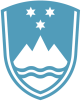 Statement bythe Republic of Sloveniaat the38th Session of the UPR Working Group – Review of NigerGeneva, 3rd May 2021Excellences,Slovenia wishes to commend the delegation of Niger for the national report, its presentation today and the commitment to the UPR process.Slovenia would like to make the following recommendations:to intensify the efforts for revision of the Penal code to abolish the death penalty,to ratify the Optional Protocol to the Convention on the Rights of the Child on aCommunications procedure.Slovenia commends Niger for the progress made in adopting the adequate national legislation for protecting the rights of the Child and the moratorium on the application of death penalty. Slovenia however remains concerned that women and girls continue to be subject to human rights abuses, including early marriage and female genital mutilation, and are also more often subject to slave like practices. Thank you.